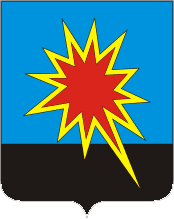 КЕМЕРОВСКАЯ ОБЛАСТЬ - КУЗБАССКАЛТАНСКИЙ ГОРОДСКОЙ ОКРУГАДМИНИСТРАЦИЯ КАЛТАНСКОГО ГОРОДСКОГО ОКРУГАПОСТАНОВЛЕНИЕОт 01.08.2022 г.         № 267-пОб отказе в предоставлении разрешения на условно разрешенный вид использования земельного участкаВ соответствии со ст. ст. 37, 39 Градостроительного кодекса Российской Федерации, постановлением администрации Калтанского городского округа от 12.07.2022 №249-п «О назначении публичных слушаний по вопросу предоставления разрешения на условно разрешенный вид использования земельного участка», ст. 6 Правил землепользования и застройки Калтанского городского округа, утвержденных решением Совета народных депутатов Калтанского городского округа от 28.04.2022 № 32-НПА, на основании заключения № 1 от 22.07.2022 по результатам публичных слушаний по вопросу предоставления разрешения на условно разрешенный вид использования земельного участка и рекомендаций комиссии по подготовке и проведению публичных слушаний по вопросу предоставления разрешения на условно разрешенный вид использования земельного участка от 28.07.2022 года:1. Отказать Павловскому Юрию Александровичу в предоставлении разрешения на условно разрешенный вид использования земельного участка расположенного по адресу: Кемеровская область, Калтанский городской округ, город Калтан, садоводческое некоммерческое товарищество "Березка", улица Дальняя (1 квартал), участок №5, кадастровый номер 42:09:1407002:630, площадь ЗУ 1292 +/- 13 кв.м. – территориальная зона ведения садоводства и огородничества (СХ-1) – «Для индивидуального жилищного строительства (2.1)» (на основании заявления ОТ 07.07.2022 №290). 2. Отделу организационной и кадровой работы администрации Калтанского городского округа (Верещагина Т.А.) обеспечить размещение постановления на сайте администрации Калтанского городского округа.3. Настоящее постановление вступает с силу со дня его подписания.4. Контроль за исполнением постановления возложить на заместителя главы Калтанского городского округа по строительству Егорова С.С.Глава Калтанскогогородского округа                                                                И.Ф.Голдинов